1.13	рассмотреть п. 5.268 с целью изучения возможности увеличения предельного расстояния в 5 км и разрешения использовать службу космических исследований (космос-космос) для операций сближения космическими аппаратами, осуществляющими связь с расположенным на орбите пилотируемым космическим аппаратом, в соответствии с Резолюцией 652 (ВКР-12);ВведениеПунктом 5.268 Регламента радиосвязи использование полосы 410–420 МГц службой космических исследований ограничивается связью на расстояниях до пяти км от находящегося на орбите пилотируемого космического аппарата.Для выполнения требований к связи во время операций сближения в среде связи космос-космос эта полоса частот в настоящий момент требуется для связи на расстояниях, превышающих пять км, причем без действия ограничения, согласно которому она может использоваться только для работ вне космических аппаратов. Вопросы защиты фиксированных и подвижных служб связаны с предельными уровнями плотности потока мощности, которые не могут быть превышены у поверхности Земли; соответствующие показатели содержатся в п. 5.268, и их следует сохранить. В Отчете МСЭ-R SA.2271 представлен анализ этой ситуации и делается вывод о том, что указанные пределы могут быть соблюдены путем использования при операциях сближения за пределами расстояния в пять км различных технологий модуляции, расширения спектра и схем управления мощностью. Ввиду сказанного администрация Кубы предлагает представленные ниже поправки к п. 5.268 РР. ПредложенияСТАТЬЯ 5Распределение частотРаздел IV  –  Таблица распределения частот
(См. п. 2.1)

MOD	CUB/66A13/1410–460 МГцMOD	CUB/66A13/25.268	Использование полосы 410–420 МГц службой космических исследований ограничено связью  находящися на орбите пилотируемы космически корабл. Плотность потока мощности у поверхности Земли, создаваемая излучениями, не должна превышать −153 дБ(Вт/м2) при 0° ≤ δ ≤ 5°, −153 + 0,077 (δ − 5) дБ(Вт/м2) при 5° ≤ δ ≤ 70° и −148 дБ(Вт/м2) при 70° ≤ δ ≤ 90°, где δ − угол прихода радиоволны, а эталонная ширина полосы равна 4 кГц. В этой полосе частот служб космических исследований (космос-космос) не должн требовать защиты от станций фиксированной и подвижной служб или ограничивать их использование и развитие.Основания:	Исключить ограничения, которые допускают использование полосы 410−420 МГц службой космических исследований только для связи в радиусе пяти км от находящегося на орбите пилотируемого космического аппарата, и таким образом разрешить связь (космос-космос), не ограничивающуюся работами вне космических аппаратов. SUP	CUB/66A13/3РЕЗОЛЮЦИЯ 652 (ВКР-12)Использование полосы 410−420 МГц службой космических исследований
(космос-космос)Основания:	Более не требуется. ______________Всемирная конференция радиосвязи (ВКР-15)
Женева, 2–27 ноября 2015 года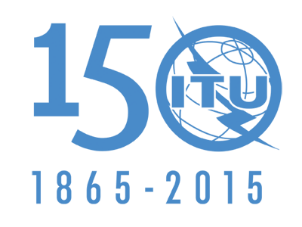 МЕЖДУНАРОДНЫЙ СОЮЗ ЭЛЕКТРОСВЯЗИПЛЕНАРНОЕ ЗАСЕДАНИЕДополнительный документ 13
к Документу 66-R15 октября 2015 годаОригинал: испанскийКубаКубаПредложения для работы конференцииПредложения для работы конференцииПункт 1.13 повестки дняПункт 1.13 повестки дняРаспределение по службамРаспределение по службамРаспределение по службамРайон 1Район 2Район 3410–420ФИКСИРОВАННАЯПОДВИЖНАЯ, за исключением воздушной подвижнойСЛУЖБА КОСМИЧЕСКИХ ИССЛЕДОВАНИЙ (космос-космос)  5.268ФИКСИРОВАННАЯПОДВИЖНАЯ, за исключением воздушной подвижнойСЛУЖБА КОСМИЧЕСКИХ ИССЛЕДОВАНИЙ (космос-космос)  5.268